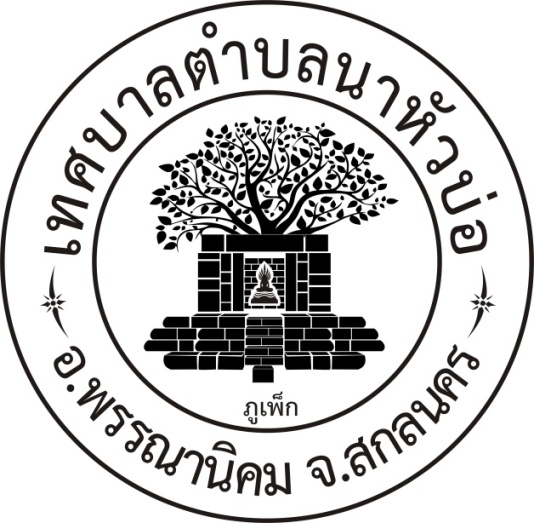 แผนการดำเนินงาน  ประจำปีงบประมาณพ.ศ. ๒๕๖๔เทศบาลตำบลนาหัวบ่ออำเภอพรรณานิคม   จังหวัดสกลนครคำนำ		แผนการดำเนินงานประจำปีงบประมาณ   พ.ศ.2564  ของเทศบาลตำบลนาหัวบ่อฉบับนี้ได้จัดทำขึ้นตามระเบียบกระทรวงมหาดไทยว่าด้วยการจัดทำแผนพัฒนาขององค์กรปกครองส่วนท้องถิ่น   พ.ศ.2548 และที่แก้ไขเพิ่มเติมถึง(ฉบับที่ ๓ ) พ.ศ. ๒๕๖๑   ซึ่งแผนการดำเนินงานประจำปีงบประมาณ  พ.ศ.2564 ของเทศบาลตำบลนาหัวบ่อได้กำหนดรายละเอียดของโครงการ /กิจกรรมการพัฒนาที่ดำเนินการจริงทั้งหมดในพื้นที่ของเทศบาลตำบลนาหัวบ่อ โดยโครงการ /กิจกรรมการพัฒนาที่บรรจุในแผนการดำเนินงานฯ มาจาก1. งบประมาณรายจ่ายประจำปีของเทศบาลตำบลนาหัวบ่อ รวมทั้งเงินอุดหนุนที่เทศบาลตำบลนาหัวบ่อได้อุดหนุนให้หน่วยงานอื่นดำเนินการ		2. โครงการ / กิจกรรมการพัฒนาของหน่วยราชการ ส่วนกลาง ส่วนภูมิภาค หรือหน่วยงานอื่นๆ ที่ดำเนินการในพื้นที่ของเทศบาลตำบลนาหัวบ่อ		3. โครงการ / กิจกรรมการพัฒนาอื่นๆ ที่เทศบาลตำบลนาหัวบ่อพิจารณาเห็นว่าเกิดประโยชน์ สามารถสนองตอบต่อวัตถุประสงค์และเป้าหมายรวมของการพัฒนาเทศบาลตำบลนาหัวบ่อ		เทศบาลตำบลนาหัวบ่อ  ขอขอบคุณหัวหน้าส่วนราชการ  หัวหน้าหน่วยงาน  ผู้นำหมู่บ้าน และสมาชิกสภาเทศบาลตำบลทุกท่าน  ที่ได้ให้ข้อมูลโครงการ / กิจกรรมการพัฒนาของแต่ละหน่วยงานเพื่อประกอบข้อมูลในการจัดทำแผนการดำเนินงาน  และคณะกรรมการพัฒนาเทศบาลตำบลนาหัวบ่อที่พิจารณาร่างแผนดำเนินงานฯ อันเป็นประโยชน์ต่อการจัดทำแผนการดำเนินงาน ประจำปีงบประมาณ  พ.ศ.2564  ของเทศบาลตำบลนาหัวบ่อในครั้งนี้                                        งานนโยบายและแผน             เทศบาลตำบลนาหัวบ่อสารบัญหน้า	ส่วนที่  1		บทนำ									1		วัตถุประสงค์ของแผนการดำเนินงาน					1		ขั้นตอนการจัดทำแผนการดำเนินงาน					1		ประโยชน์ของแผนการดำเนินงาน						2	ส่วนที่  2		บัญชีสรุปโครงการและงบประมาณ						3-5		บัญชีโครงการ/กิจกรรม/งบประมาณ					6-2๘		ประกาศใช้แผนการดำเนินงานประจำปีงบประมาณ พ.ศ.๒564		2๙ ส่วนที่  1บทนำบทนำส่วนที่ 11.1 บทนำตามระเบียบกระทรวงมหาดไทย    ว่าด้วยการจัดทำแผนพัฒนาขององค์การปกครองส่วนท้องถิ่น พ.ศ.2548 และที่แก้ไขเพิ่มเติมถึง(ฉบับที่ ๓ ) พ.ศ. ๒๕๖๑ได้ยกเลิก “แผนยุทธศาสตร์การพัฒนา”และ“แผนพัฒนาสี่ปี”โดยให้จัดทำ “แผนพัฒนาท้องถิ่นห้าปี” แทนโดยให้เริ่มจัดทำ“แผนพัฒนาท้องถิ่นสี่ปี  (พ.ศ. ๒๕๖๑-๒๕๖๔) เป็นแผนพัฒนาท้องถิ่นห้าปี(พ.ศ. ๒๕๖๑-๒๕๖๕)  ฉบับแรกเพื่อใช้เป็นกรอบแนวทางในการจัดทำงบประมาณขององค์กรปกครองส่วนท้องถิ่นในปีงบประมาณ พ.ศ. ๒๕๖4และแผนการดำเนินงาน เพื่อใช้เป็นแนวทางในการปฏิบัติงานเพื่อแก้ไขปัญหาและตอบสนองความต้องการของประชาชนในพื้นที่     สำหรับแผนการดำเนินงานนั้นมีจุดมุ่งหมายเพื่อแสดงถึงรายละเอียดแผนงาน /   โครงการพัฒนา และกิจกรรมที่ดำเนินการจริงทั้งหมดในพื้นที่ขององค์การปกครองส่วนท้องถิ่นประจำปีงบประมาณนั้น   แผนการดำเนินงานเป็นเอกสารที่ระบุแผนงาน/โครงงาน/กิจกรรม ทั้งหมดที่จะดำเนินการในปีงบประมาณนั้น  ทำให้แนวทางในการดำเนินงานในปีงบประมาณนั้นขององค์การปกครองส่วนท้องถิ่นมีความชัดเจนในการปฏิบัติมากขึ้น มีการประสานและบูรณาการทำงานกับหน่วยงานและจำแนกรายละเอียดต่าง ๆ ของแผนงาน/โครงการในแผนการดำเนินงานจะทำให้การติดตามประเมินผลนั้นมีความสะดวกมากขึ้นอีกด้วย1.2 วัตถุประสงค์ของแผนการดำเนินงาน  1. เพื่อเป็นการประสานและบูรณาการ แผนงาน/โครงการ ของหน่วยงานต่าง ๆ ที่ปฏิบัติงานจริงในพื้นที่           เทศบาลตำบลนาหัวบ่อ 2. เพื่อแสดงถึงเป้าหมาย  รายละเอียด กิจกรรม  งบประมาณ  ระยะเวลาที่ชัดเจนและแสดงถึงการ           ดำเนินงานจริง  3. เพื่อเป็นการรวบรวมข้อมูลจากทุกหน่วยงานที่จะเข้ามาดำเนินการในพื้นที่องค์การปกครองส่วนท้องถิ่น  4. เพื่อเป็นเครื่องมือสำคัญในการบริหารงานของผู้บริหารท้องถิ่น เพื่อควบคุมการดำเนินงานให้เป็นไปอย่าง           เหมาะสมและมีประสิทธิภาพ5. เพื่อใช้เป็นเครื่องมือในการติดตามและประเมินผลการดำเนินงานของแผนงาน / โครงการที่ดำเนินการ          จริงในปีงบประมาณ พ.ศ.25641.3 ขั้นตอนในการจัดทำแผนการดำเนินงาน ให้ดำเนินการตามระเบียบดังนี้		ตามระเบียบกระทรวงมหาดไทยว่าด้วยการจัดทำแผนพัฒนาขององค์กรปกครองส่วนท้องถิ่น  พ.ศ.2548 หมวด 5  ข้อ 26  ได้กำหนดให้เทศบาลตำบลจัดทำแผนการดำเนินงาน โดยมีขั้นตอนดังนี้		1. คณะกรรมการสนับสนุนการจัดทำแผนพัฒนาเทศบาลตำบลนาหัวบ่อรวบรวมแผนงานโครงการพัฒนาขององค์กรปกครองส่วนท้องถิ่น หน่วยงานราชการส่วนกลาง ส่วนภูมิภาครัฐวิสาหกิจและหน่วยงานอื่นๆ ที่ดำเนินการในพื้นที่ขององค์กรปกครองส่วนท้องถิ่นแล้วจัดทำร่างแผนการดำเนินงานเสนอคณะกรรมการพัฒนาท้องถิ่น-2-		2. คณะกรรมการพัฒนาท้องถิ่นพิจารณาร่างแผนการดำเนินงาน แล้วเสนอนายกเทศมนตรีตำบลนาหัวบ่อประกาศเป็นแผนการดำเนินงาน  ทั้งนี้ ให้ปิดประกาศแผนดำเนินงานภายในสิบห้าวันนับตั้งแต่วันที่ประกาศเพื่อให้ประชาชนในท้องถิ่นทราบโดยทั่วกัน   และต้องปิดประกาศไว้อย่างน้อยสามสิบวัน1.4  ประโยชน์ของแผนการดำเนินงาน		1. ทำให้แนวทางในการดำเนินงานในปีงบประมาณ  พ.ศ.2564  ของเทศบาลตำบลนาหัวบ่อมีความชัดเจนในการปฏิบัติมากขึ้น ลดความซ้ำซ้อนของโครงการ มีการประสานและบูรณาการทำงานกับหน่วยงานและจำแนกรายละเอียดต่าง ๆ ของแผนงาน / โครงการ ในแผนการดำเนินงาน		2. ทำให้ทราบถึงแผนงาน / โครงการของหน่วยงานต่าง ๆ ที่ดำเนินการจริงในเขตพื้นที่เทศบาลตำบลนาหัวบ่อ		3. เป็นเครื่องมือในการติดตามและประเมินผลแผนงาน / โครงการต่าง ๆ ที่ได้ดำเนินการจริงในปีงบประมาณนั้น		4. เป็นการประสานและบูรณาการแผนงาน / โครงการของหน่วยงานต่าง ๆ5. เป็นแผนในการบริหารงานของผู้บริหารท้องถิ่นเพื่อดำเนินงานให้เป็นไปอย่างเหมาะสมและมีประสิทธิภาพส่วนที่ 2บัญชีโครงการ / กิจกรรม / งบประมาณ-3-บัญชีสรุปจำนวนโครงการและงบประมาณแผนการดำเนินงาน    ประจำปีงบประมาณ  พ.ศ.2564เทศบาลตำบลนาหัวบ่อ-4--5--6-บัญชีโครงการ / กิจกรรม / งบประมาณแผนการดำเนินงาน  ประจำปีงบประมาณ  พ.ศ 256๓เทศบาลตำบลนาหัวบ่อ  อำเภอพรรณานิคม  จังหวัดสกลนครยุทธศาสตร์เทศบาลตำบลนาหัวบ่อ  ยุทธศาสตร์ที่ ๑.  ด้านการพัฒนาทรัพยากรมนุษย์๑.3 แผนงานการศึกษา-7-ยุทธศาสตร์ที่ ๑.  ด้านการพัฒนาทรัพยากรมนุษย์๑.3 แผนงานการศึกษา-8-ยุทธศาสตร์ที่ ๑.  ด้านการพัฒนาทรัพยากรมนุษย์๑.4 แผนงานสาธารณสุข-9-ยุทธศาสตร์ที่ ๑.  ด้านการพัฒนาทรัพยากรมนุษย์๑.4 แผนงานสาธารณสุข-10-ยุทธศาสตร์ที่ ๑.  ด้านการพัฒนาทรัพยากรมนุษย์๑.5 แผนงานสังคมสงเคราะห์-11-ยุทธศาสตร์ที่ ๑.  ด้านการพัฒนาทรัพยากรมนุษย์๑.5 แผนงานสังคมสงเคราะห์ยุทธศาสตร์ที่ ๑.  ด้านการพัฒนาทรัพยากรมนุษย์๑.8 แผนงานการศาสนาวัฒนธรรมและนันทนาการ-12-ยุทธศาสตร์ที่ ๑.  ด้านการพัฒนาทรัพยากรมนุษย์๑.๑๐แผนงานงบกลางยุทธศาสตร์ที่ 2 ยุทธศาสตร์การพัฒนาด้านเศรษฐกิจและการท่องเที่ยว๒.8 แผนงานการศาสนาวัฒนธรรมและนันทนาการ-13-ยุทธศาสตร์ที่ 3 ยุทธศาสตร์การพัฒนาระบบโครงสร้างพื้นฐาน3.6 แผนงานเคหะและชุมชน-14-ยุทธศาสตร์ที่ 3 ยุทธศาสตร์การพัฒนาระบบโครงสร้างพื้นฐาน3.๙แผนงานอุตสาหกรรมและการโยธา-15-ยุทธศาสตร์ที่ 3 ยุทธศาสตร์การพัฒนาระบบโครงสร้างพื้นฐาน3.๙แผนงานอุตสาหกรรมและการโยธา-16-ยุทธศาสตร์ที่ 3 ยุทธศาสตร์การพัฒนาระบบโครงสร้างพื้นฐาน3.๙แผนงานอุตสาหกรรมและการโยธา-17-ยุทธศาสตร์ที่ 3 ยุทธศาสตร์การพัฒนาระบบโครงสร้างพื้นฐาน3.๙แผนงานอุตสาหกรรมและการโยธา-18-ยุทธศาสตร์ที่ 3 ยุทธศาสตร์การพัฒนาระบบโครงสร้างพื้นฐาน3.๙แผนงานอุตสาหกรรมและการโยธา-19-ยุทธศาสตร์ที่ 4 ยุทธศาสตร์การพัฒนาด้านการบริหารจัดการ การอนุรักษ์ทรัพยากรธรรมชาติและสิ่งแวดล้อม4.7 แผนงานสร้างความเข้มแข็งของชุมชน-20-ยุทธศาสตร์ที่ 5 ยุทธศาสตร์การพัฒนาด้านการบริหารจัดการบ้านเมืองที่ดี ตามหลักธรรมาภิบาลและความมั่นคง5.1 แผนงานบริหารงานทั่วไป-21-ยุทธศาสตร์ที่ 5 ยุทธศาสตร์การพัฒนาด้านการบริหารจัดการบ้านเมืองที่ดี ตามหลักธรรมาภิบาลและความมั่นคง5.1 แผนงานบริหารงานทั่วไป-22-ยุทธศาสตร์ที่ 5 ยุทธศาสตร์การพัฒนาด้านการบริหารจัดการบ้านเมืองที่ดี ตามหลักธรรมาภิบาลและความมั่นคง5.1 แผนงานบริหารงานทั่วไป-23-ยุทธศาสตร์ที่ 5 ยุทธศาสตร์การพัฒนาด้านการบริหารจัดการบ้านเมืองที่ดี ตามหลักธรรมาภิบาลและความมั่นคง5.๒แผนงานการรักษาความสงบภายใน-24-ยุทธศาสตร์ที่ 5 ยุทธศาสตร์การพัฒนาด้านการบริหารจัดการบ้านเมืองที่ดี ตามหลักธรรมาภิบาลและความมั่นคง5.๒แผนงานการรักษาความสงบภายใน-25-ยุทธศาสตร์ที่ 5 ยุทธศาสตร์การพัฒนาด้านการบริหารจัดการบ้านเมืองที่ดี ตามหลักธรรมาภิบาลและความมั่นคง5.๓แผนงานการศึกษา-26-ยุทธศาสตร์ที่ 5 ยุทธศาสตร์การพัฒนาด้านการบริหารจัดการบ้านเมืองที่ดี ตามหลักธรรมาภิบาลและความมั่นคง5.๔แผนงานสาธารณสุขยุทธศาสตร์ที่ 5 ยุทธศาสตร์การพัฒนาด้านการบริหารจัดการบ้านเมืองที่ดี ตามหลักธรรมาภิบาลและความมั่นคง5.๕แผนงานสังคมสงเคราะห์-27-ยุทธศาสตร์ที่ 5 ยุทธศาสตร์การพัฒนาด้านการบริหารจัดการบ้านเมืองที่ดี ตามหลักธรรมาภิบาลและความมั่นคง5.๖แผนงานเคหะและชุมชนยุทธศาสตร์ที่ 5 ยุทธศาสตร์การพัฒนาด้านการบริหารจัดการบ้านเมืองที่ดี ตามหลักธรรมาภิบาลและความมั่นคง5.7 แผนงานสร้างความเข้มแข็งของชุมชน-28-ยุทธศาสตร์ที่ 5 ยุทธศาสตร์การพัฒนาด้านการบริหารจัดการบ้านเมืองที่ดี ตามหลักธรรมาภิบาลและความมั่นคง5.8 แผนงานการศาสนาวัฒนธรรมและนันทนาการยุทธศาสตร์ที่ 5 ยุทธศาสตร์การพัฒนาด้านการบริหารจัดการบ้านเมืองที่ดี ตามหลักธรรมาภิบาลและความมั่นคง5.๙แผนงานงบกลาง-29-ยุทธศาสตร์ที่ 5 ยุทธศาสตร์การพัฒนาด้านการบริหารจัดการบ้านเมืองที่ดี ตามหลักธรรมาภิบาลและความมั่นคง5.๙แผนงานงบกลาง-30-ยุทธศาสตร์ที่ 5 ยุทธศาสตร์การพัฒนาด้านการบริหารจัดการบ้านเมืองที่ดี ตามหลักธรรมาภิบาลและความมั่นคง5.๑๐แผนงานเคหะและชุมชน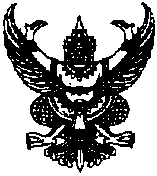 ประกาศเทศบาลตำบลนาหัวบ่อเรื่อง  ประกาศใช้แผนการดำเนินงาน ประจำปีงบประมาณ พ.ศ.2564…………………………			ด้วยเทศบาลตำบลนาหัวบ่อ ได้จัดทำแผนการดำเนินงานประจำปีงบประมาณ  พ.ศ.2564 โดย	แสดงถึงรายละเอียดของแผนงาน/โครงการ  และกิจกรรมการพัฒนาที่ดำเนินงานจริงในพื้นที่ประจำปีงบประมาณ	พ.ศ.2564โดยแผนการดำเนินงานจะเป็นเครื่องมือในการบริหารงานของผู้บริหารท้องถิ่น   เพื่อควบคุมการ	ดำเนินงานให้เป็นไปอย่างเหมาะสมและมีประสิทธิภาพอาศัยอำนาจตามระเบียบกระทรวงมหาดไทยว่าด้วยการจัดทำแผนพัฒนาขององค์กรปกครองส่วนท้องถิ่น พ.ศ.2548 และที่แก้ไขเพิ่มเติมถึง(ฉบับที่ ๓ ) พ.ศ. ๒๕๖๑  จึงขอประกาศใช้แผนการดำเนินงานประจำปีงบประมาณ  พ.ศ.256๔ ของเทศบาลตำบลนาหัวบ่อ ให้ทราบโดยทั่วกันประกาศ   ณ   วันที่   ๒๒    เดือน กันยายน   พ.ศ.25๖๓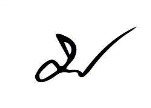 			                         (ลงชื่อ)(นางประกายวรรณ   งันปัญญา)ปลัดเทศบาล ปฎิบัติหน้าที่    นายกเทศมนตรีตำบลนาหัวบ่อยุทธศาสตร์จำนวนโครงการที่ดำเนินการคิดเป็นร้อยละของโครงการทั้งหมดจำนวนงบประมาณคิดเป็นร้อยละของงบประมาณทั้งหมดหน่วยดำเนินการ1.  ยุทธศาสตร์การพัฒนาทรัพยากรมนุษย์๑.๑ แผนงานบริหารงานทั่วไป๑.๒ แผนงานการรักษาความสงบภายใน๑.๓ แผนงานการศึกษา๑.๔ แผนงานสาธารณสุข1.5 แผนงานสังคมสงเคราะห์1.6 แผนงานเคหะและชุมชน1.7 แผนงานสร้างความเข้มแข็งของชุมชน1.8 แผนงานการศาสนาวัฒนธรรมและนันทนาการ1.9 แผนงานอุตสาหกรรมและการโยธา1.10 แผนงานงบกลาง12663340202010107,395,950510,000280,000450,00017,661,60028.121.931.061.7167.16ทต.นาหัวบ่อรวม3010026,297,5501002.  ยุทธศาสตร์การพัฒนาด้านเศรษฐกิจและการท่องเที่ยว2.๑ แผนงานบริหารงานทั่วไป2.๒ แผนงานการรักษาความสงบภายใน2.๓ แผนงานการศึกษา2.๔ แผนงานสาธารณสุข2.5 แผนงานสังคมสงเคราะห์2.6 แผนงานเคหะและชุมชน2.7 แผนงานสร้างความเข้มแข็งของชุมชน2.8 แผนงานการศาสนาวัฒนธรรมและนันทนาการ2.9 แผนงานอุตสาหกรรมและการโยธา2.10 แผนงานงบกลาง123366.6666,000190,00025.7874.21ทต.นาหัวบ่อรวม3100256,000100ยุทธศาสตร์จำนวนโครงการที่ดำเนินการคิดเป็นร้อยละของโครงการทั้งหมดจำนวนงบประมาณคิดเป็นร้อยละของงบประมาณทั้งหมดหน่วยดำเนินการ3.  ยุทธศาสตร์การพัฒนาระบบโครงสร้างพื้นฐาน   3.๑ แผนงานบริหารงานทั่วไป3.๒ แผนงานการรักษาความสงบภายใน3.๓ แผนงานการศึกษา3.๔ แผนงานสาธารณสุข3.5 แผนงานสังคมสงเคราะห์3.6 แผนงานเคหะและชุมชน3.7 แผนงานสร้างความเข้มแข็งของชุมชน3.8 แผนงานการศาสนาวัฒนธรรมและนันทนาการ3.9 แผนงานอุตสาหกรรมและการโยธา3.10 แผนงานงบกลาง191006,241,600100ทต.นาหัวบ่อรวม191006,241,6001004.  ยุทธศาสตร์การพัฒนาด้านการบริหารจัดการ การอนุรักษ์ทรัพยากรธรรมชาติและสิ่งแวดล้อม4.๑ แผนงานบริหารงานทั่วไป4.๒ แผนงานการรักษาความสงบภายใน4.๓ แผนงานการศึกษา4.๔ แผนงานสาธารณสุข4.5 แผนงานสังคมสงเคราะห์4.6 แผนงานเคหะและชุมชน4.7 แผนงานสร้างความเข้มแข็งของชุมชน4.8 แผนงานการศาสนาวัฒนธรรมและนันทนาการ4.9 แผนงานอุตสาหกรรมและการโยธา4.10 แผนงานงบกลาง210050,000100ทต.นาหัวบ่อรวม210050,000100ยุทธศาสตร์จำนวนโครงการที่ดำเนินการคิดเป็นร้อยละของโครงการทั้งหมดจำนวนงบประมาณคิดเป็นร้อยละของงบประมาณทั้งหมดหน่วยดำเนินการ5.  ยุทธศาสตร์การพัฒนาด้านการบริหารจัดการบ้านเมืองที่ดี ตามหลักธรรมาภิบาลและความมั่นคง5.๑ แผนงานบริหารงานทั่วไป5.๒ แผนงานการรักษาความสงบภายใน5.๓ แผนงานการศึกษา5.๔ แผนงานสาธารณสุข5.5 แผนงานสังคมสงเคราะห์5.6 แผนงานเคหะและชุมชน5.7 แผนงานสร้างความเข้มแข็งของชุมชน5.8 แผนงานการศาสนาวัฒนธรรมและนันทนาการ5.9 แผนงานอุตสาหกรรมและการโยธา5.10 แผนงานงบกลาง1571021221731.9114.8921.274.252.124.254.252.1214.89988,400417,000191,52040,20016,00054,00060,00016,0003,148,29420.048.453.880.810.321.091.210.3263.84ทต.นาหัวบ่อรวม471004,931,414100รวมทั้งหมด10110037,776,564100ลำดับโครงการ/กิจกรรมรายละเอียดของโครงการ/กิจกรรมงบประมาณสถานที่ดำเนินการหน่วยดำเนินการพ.ศ. 25๖3พ.ศ. 25๖3พ.ศ. 25๖3พ.ศ. 2564พ.ศ. 2564พ.ศ. 2564พ.ศ. 2564พ.ศ. 2564พ.ศ. 2564พ.ศ. 2564พ.ศ. 2564พ.ศ. 2564ลำดับโครงการ/กิจกรรมรายละเอียดของโครงการ/กิจกรรมงบประมาณสถานที่ดำเนินการหน่วยดำเนินการต.ค.พ.ย.ธ.ค.ม.ค.ก.พ.มี.ค.เม.ยพ.คมิ.ยก.คส.คก.ย1.โครงการพัฒนาความคิดของเด็กและเยาวชนเพื่อจ่ายเป็นค่าใช้จ่ายในโครงการพัฒนาความคิดของเด็กและเยาวชน เช่น ค่าวัสดุอุปกรณ์ ค่าอาหารว่างและเครื่องดื่ม ๓0,000ทต.นาหัวบ่อกองการศึกษา๒.ค่าสนับสนุนการบริหารสถานศึกษาศูนย์พัฒนาเด็กเล็กของเทศบาลตำบลนาหัวบ่อ-ค่าใช้จ่ายในการจัดซื้อสื่อการเรียนการสอนให้แก่ศูนย์พัฒนาเด็กเล็กและค่าอาหารกลางวัน ศพด.ทั้ง ๔ ศูนย์1,931,650ทต.นาหัวบ่อกองการศึกษา๓.โครงการส่งเสริมพัฒนาการเรียนรู้ของเด็กและเยาวชนเพื่อจ่ายเป็นค่าใช้จ่ายในโครงการส่งเสริมพัฒนาการเรียนรู้ของเด็กและเยาวชน เช่น ค่าวัสดุ อุปกรณ์ต่างๆ และค่าใช้จ่ายอื่นๆที่เกี่ยวข้อง120,000ทต.นาหัวบ่อกองการศึกษา4.โครงการสนับสนุนการจัดซื้ออาหารเสริม (นม)เพื่อจัดซื้ออาหารเสริม(นม) ให้กับโรงเรียนและศูนย์พัฒนาเด็กเล็กในเขตเทศบาลตำบลนาหัวบ่อ๒,๑๖๘,๓๐๐ทต.นาหัวบ่อกองการศึกษา5.โครงการสนับสนุนอาหารกลางวันโรงเรียนเพื่อจ่าเป็นเงินสนับสนุนค่าอาหารกลางวันให้แก่โรงเรียนในเขตตำบลนาหัวบ่อ ๒,๘๙๖,๐๐๐โรงเรียน จำนวน 6 แห่งกองการศึกษา๖.โครงการป้องกันเด็กจมน้ำในศูนย์พัฒนาเด็กเล็กเพื่อให้เด็กรู้จักการเอาตัวรอดจากการจมน้ำ๔๐,๐๐๐ศพด. ๔ ศูนย์กองการศึกษาลำดับโครงการ/กิจกรรมรายละเอียดของโครงการ/กิจกรรมงบประมาณสถานที่ดำเนินการหน่วยดำเนินการพ.ศ. 25๖3พ.ศ. 25๖3พ.ศ. 25๖3พ.ศ. 2564พ.ศ. 2564พ.ศ. 2564พ.ศ. 2564พ.ศ. 2564พ.ศ. 2564พ.ศ. 2564พ.ศ. 2564พ.ศ. 2564ลำดับโครงการ/กิจกรรมรายละเอียดของโครงการ/กิจกรรมงบประมาณสถานที่ดำเนินการหน่วยดำเนินการต.ค.พ.ย.ธ.ค.ม.ค.ก.พ.มี.ค.เม.ยพ.คมิ.ยก.คส.คก.ย7.โครงการอบรมปฐมนิเทศผู้ปกครองเพื่อเป็นค่าใช้จ่ายในการจัดกิจกรรมปฐมนิเทศผู้ปกครองของศูนย์พัฒนาเด็กเล็ก ในสังกัดเทศบาลตำบลนาหัวบ่อ  จำนวน  4  แห่ง๒๐,000ศูนย์พัฒนาเด็กเล็ก 4 แห่งกองการศึกษา8.โครงการประเมินคุณภาพการศึกษาเพื่อเป็นค่าใช้จ่ายในการดำเนินโครงการ ประเมินคุณภาพการศึกษาของศูนย์พัฒนาเด็กเล็ก เช่น ค่าวัสดุ อุปกรณ์ ค่าอาหารว่าง ฯลฯ และค่าใช้จ่ายอื่น ๆ ที่เกี่ยวข้อง ๑๐,000ศูนย์พัฒนาเด็กเล็ก 4 แห่งกองการศึกษา9.โครงการพัฒนาทักษะกิจกรรมการเรียนรู้เพื่อจ่ายเป็นค่าใช้จ่ายในการจัดกิจกรรมพัฒนาทักษะการเรียนรู้ให้กับเด็กและผู้ปกครองของศูนย์พัฒนาเด็กเล็กทั้ง 4 แห่ง ๔๐,000ศูนย์พัฒนาเด็กเล็ก 4 แห่งกองการศึกษา10.โครงการอบรมวัยรุ่นวัยใสห่างไกลยาเสพติดและป้องกันการตั้งครรภ์ในวัยรุ่นระดับท้องถิ่นเพื่อเป็นค่าวัสดุอุปกรณ์ ค่าอาหารว่างและเครื่องดื่ม ในการดำเนินโครงการอบรมวัยรุ่นวัยใสห่างไกลยาเสพติดและป้องกันการตั้งครรภ์ในวัยรุ่นระดับท้องถิ่นของเด็กนักเรียนและเยาวชน หมู่๑-๑๙๕0,000รร.ในเขตพื้นที่ตำบลนาหัวบ่อกองการศึกษา11.โครงการอบรมส่งเสริมและต่อยอดการเรียนรู้ตามแนวทางศาสตร์พระราชาเพื่อเป็นค่าวัสดุอุปกรณ์ ค่าอาหารว่างและเครื่องดื่ม ในการดำเนินโครงการอบรมส่งเสริมและต่อยอดการเรียนรู้ตามแนวทางศาสตร์พระราชาของเด็กนักเรียนและเยาวชน หมู่๑-๑๙๕0,000ทต.นาหัวบ่อกองการศึกษา๑2.โครงการอบรมพัฒนาคุณธรรมจริยธรรมเด็กและเยาวชนตำบลนาหัวบ่อเพื่อเป็นค่าใช้จ่ายในการดำเนินโครงการอบรมพัฒนาคุณธรรมจริยธรรมเด็กและเยาวชนตำบลนาหัวบ่อ เช่น ค่าวัสดุ อุปกรณ์ ค่าอาหารว่าง ฯลฯ และค่าใช้จ่ายอื่น ๆ ที่เกี่ยวข้อง๔๐,๐๐๐รร.ในเขตพื้นที่ตำบลนาหัวบ่อกองการศึกษาลำดับโครงการ/กิจกรรมรายละเอียดของโครงการ/กิจกรรมงบประมาณสถานที่ดำเนินการหน่วยดำเนินการพ.ศ. 25๖3พ.ศ. 25๖3พ.ศ. 25๖3พ.ศ. 2564พ.ศ. 2564พ.ศ. 2564พ.ศ. 2564พ.ศ. 2564พ.ศ. 2564พ.ศ. 2564พ.ศ. 2564พ.ศ. 2564ลำดับโครงการ/กิจกรรมรายละเอียดของโครงการ/กิจกรรมงบประมาณสถานที่ดำเนินการหน่วยดำเนินการต.ค.พ.ย.ธ.ค.ม.ค.ก.พ.มี.ค.เม.ยพ.คมิ.ยก.คส.คก.ย๑.โครงการรสัตว์ปลอดโรค คนปลอดภัยจากโรคพิษสุนัขบ้าเพื่อเป็นค่าใช้จ่ายในการจัดซื้อวัสดุอุปกรณ์ ค่าอาหาร ค่าป้ายโครงการฯลฯ๑๐0,000ทต.นาหัวบ่อกองสาธารณสุข2.โครงการปรับปรุงภาวะโภชนาการและสุขภาพเด็กของสมเด็จพระกนิษฐาธิราชเจ้า กรมสมเด็จพระเทพรัตนราชสุดาฯ สยามบรมราชกุมารีเพื่อเป็นค่าใช้จ่ายในโครงการปรับปรุงภาวะโภชนาการและสุขภาพเด็กฯ เช่น ค่าวัสดุอุปกรณ์ ค่าป้ายโครงการ ค่าอาหารฯลฯ๑๐๐,๐๐๐ทต.นาหัวบ่อกองสาธารณสุข3.โครงการรพัฒนาระบบสุขาภิบาลในโรงเรียนและชุมชนของสมเด็จพระกนิษฐาธิราชเจ้า กรมสมเด็จพระเทพรัตนราชสุดาฯ สยามบรมราชกุมารีเพื่อเป็นค่าใช้จ่ายในการดำเนินโครงการ พัฒนาระบบสุขาภิบาลในโรงเรียนและชุมชนฯ เช่น ค่าวัสดุอุปกรณ์ ค่าอาหาร อาหารว่าง ค่าตอบแทนวิทยากร และค่าใช้จ่ายอื่นๆ๑๐0,000ทต.นาหัวบ่อกองสาธารณสุข4.โครงการรณรงค์และแก้ไขปัญหายาเสพติด To be number one (ศูนย์เพื่อนใจวัยรุ่นในชุมชน/หมู่บ้าน)ทูลกระหม่อมหญิงอุบลรัตน์ราชกัญญา สิริวัฒนาพรรณวดีเพื่อเป็นค่าใช้จ่ายในการดำเนินโครงการ รณรงค์และแก้ไขปัญหายาเสพติด To be number one เช่น ค่าวัสดุอุปกรณ์ ค่าอาหาร อาหารว่าง ค่าตอบแทนวิทยากร และค่าใช้จ่ายอื่นๆ๑๐0,000ทต.นาหัวบ่อกองสาธารณสุขลำดับโครงการ/กิจกรรมรายละเอียดของโครงการ/กิจกรรมงบประมาณสถานที่ดำเนินการหน่วยดำเนินการพ.ศ. 25๖3พ.ศ. 25๖3พ.ศ. 25๖3พ.ศ. 2564พ.ศ. 2564พ.ศ. 2564พ.ศ. 2564พ.ศ. 2564พ.ศ. 2564พ.ศ. 2564พ.ศ. 2564พ.ศ. 2564ลำดับโครงการ/กิจกรรมรายละเอียดของโครงการ/กิจกรรมงบประมาณสถานที่ดำเนินการหน่วยดำเนินการต.ค.พ.ย.ธ.ค.ม.ค.ก.พ.มี.ค.เม.ยพ.คมิ.ยก.คส.คก.ย5.โครงการส่งเสริมโภชนาการและสุขภาพอนามัยแม่และเด็กของสมเด็จพระกนิษฐาธิราชเจ้า กรมสมเด็จพระเทพรัตนราชสุดาฯ สยามบรมราชกุมารีเพื่อเป็นค่าใช้จ่ายในโครงการธนาคารขยะและขยายผล เช่น ค่าวัสดุอุปกรณ์ ค่าป้ายโครงการ ค่าอาหารฯลฯ๘0,000ทต.นาหัวบ่อกองสาธารณสุข6.โครงการป้องกันและควบคุมโรคไข้เลือดออกเพื่อเป็นค่าใช้จ่ายในโครงการป้องกันและควบคุมโรคไข้เลือดออกเช่น ค่าวัสดุอุปกรณ์ ค่าป้ายโครงการ ค่าอาหารฯลฯ๓0,000ทต.นาหัวบ่อกองสาธารณสุขลำดับโครงการ/กิจกรรมรายละเอียดของโครงการ/กิจกรรมงบประมาณสถานที่ดำเนินการหน่วยดำเนินการพ.ศ. 25๖3พ.ศ. 25๖3พ.ศ. 25๖3พ.ศ. 2564พ.ศ. 2564พ.ศ. 2564พ.ศ. 2564พ.ศ. 2564พ.ศ. 2564พ.ศ. 2564พ.ศ. 2564พ.ศ. 2564ลำดับโครงการ/กิจกรรมรายละเอียดของโครงการ/กิจกรรมงบประมาณสถานที่ดำเนินการหน่วยดำเนินการต.ค.พ.ย.ธ.ค.ม.ค.ก.พ.มี.ค.เม.ยพ.คมิ.ยก.คส.คก.ย1.โครงการด้วยรักและห่วงใยผู้สูงอายุเพื่อเป็นค่าใช้จ่ายในการดำเนินโครงการด้วยรักและห่วงใยผู้สูงอายุ เช่น ค่าเครื่องเสียง ค่าอาหารและเครื่องดื่ม  ค่าวิทยากร ค่าป้ายโครงการฯลฯ100,000ทต.นาหัวบ่อกองสวัสดิการสังคม๒.โครงการฝึกอบรมอาชีพเพื่อเป็นค่าใช้จ่ายในการดำเนินโครงการฝึกอบรมอาชีพเช่น ค่าวัสดุ อุปกรณ์  ค่าอาหารและเครื่องดื่ม  ค่าวิทยากร ค่าป้ายโครงการฯลฯ๘0,000ทต.นาหัวบ่อกองสวัสดิการสังคม๓.โครงการส่งเสริมพัฒนาสตรีและครอบครัวเพื่อเป็นค่าใช้จ่ายโครงการส่งเสริมพัฒนาสตรีและครอบครัว เช่น ค่าวัสดุ อุปกรณ์  ค่าอาหารและเครื่องดื่ม  ค่าวิทยากร ค่าป้ายโครงการฯลฯ๒๐,๐๐๐ทต.นาหัวบ่อกองสวัสดิการสังคม๔.โครงการพัฒนาคุณภาพชีวิตคนพิการ ผู้สูงอายุ ผู้ด้อยโอกาสเพื่อเป็นค่าใช้จ่ายในการดำเนินโครงการพัฒนาคุณภาพชีวิตคนพิการ ผู้สูงอายุ ผู้ด้อยโอกาสเช่น  ค่าอาหารและเครื่องดื่ม  ค่าวิทยากร ค่าป้ายโครงการฯลฯ๑0,000ทต.นาหัวบ่อกองสวัสดิการสังคม๕.โครงการส่งเสริมและพัฒนาการเรียนรู้ของผู้สูงอายุตำบลนาหัวบ่อเพื่อเป็นค่าใช้จ่ายในการดำเนินโครงการส่งเสริมและพัฒนาการเรียนรู้ของผู้สูงอายุ เช่น  ค่าอาหารและเครื่องดื่ม  ค่าวิทยากร ค่าป้ายโครงการฯลฯ๕0,000ทต.นาหัวบ่อกองสวัสดิการสังคมลำดับโครงการ/กิจกรรมรายละเอียดของโครงการ/กิจกรรมงบประมาณสถานที่ดำเนินการหน่วยดำเนินการพ.ศ. 25๖3พ.ศ. 25๖3พ.ศ. 25๖3พ.ศ. 2564พ.ศ. 2564พ.ศ. 2564พ.ศ. 2564พ.ศ. 2564พ.ศ. 2564พ.ศ. 2564พ.ศ. 2564พ.ศ. 2564ลำดับโครงการ/กิจกรรมรายละเอียดของโครงการ/กิจกรรมงบประมาณสถานที่ดำเนินการหน่วยดำเนินการต.ค.พ.ย.ธ.ค.ม.ค.ก.พ.มี.ค.เม.ยพ.คมิ.ยก.คส.คก.ย๖.โครงการซ่อมแซมที่อยู่อาศัยผู้ยากจน ยากไร้ และผู้ด้อยโอกาสเพื่อเป็นค่าใช้จ่ายซ่อมแซมที่อยู่อาศัยผู้ยากจน ยากไร้ และผู้ด้อยโอกาส๒๐,๐๐๐ทต.นาหัวบ่อกองสวัสดิการสังคมลำดับโครงการ/กิจกรรมรายละเอียดของโครงการ/กิจกรรมงบประมาณสถานที่ดำเนินการหน่วยดำเนินการพ.ศ. 25๖3พ.ศ. 25๖3พ.ศ. 25๖3พ.ศ. 2564พ.ศ. 2564พ.ศ. 2564พ.ศ. 2564พ.ศ. 2564พ.ศ. 2564พ.ศ. 2564พ.ศ. 2564พ.ศ. 2564ลำดับโครงการ/กิจกรรมรายละเอียดของโครงการ/กิจกรรมงบประมาณสถานที่ดำเนินการหน่วยดำเนินการต.ค.พ.ย.ธ.ค.ม.ค.ก.พ.มี.ค.เม.ยพ.คมิ.ยก.คส.คก.ย1.โครงการแข่งขันกีฬาต้านยาเสพติดเพื่อเป็นค่าใช้จ่ายในการจัดการแข่งขันกีฬาต้านยาเสพติดประจำปีของเทศบาลตำบลนาหัวบ่อ เช่น ค่าเบี้ยเลี้ยงกรรมการตัดสินกีฬา อุปกรณ์กีฬา ฯลฯ๒๐0,000ทต.นาหัวบ่อกองการศึกษา๒.โครงการจัดงาน ภูเพ็ก ผ้าคราม ตำนานสายน้ำเพื่อเป็นค่าใช้จ่ายในการดำเนินโครงการจัดงาน ภูเพ็ก ผ้าคราม ตำนานสายน้ำ เช่น  ค่าอาหารและเครื่องดื่ม   ค่าป้ายโครงการฯลฯ๒๐๐,๐๐๐ทต.นาหัวบ่อกองการศึกษา๓.โครงการอนุรักษ์สืบสานประเพณีวัฒนธรรมชนเผ่าภูไทเพื่อเป็นค่าใช้จ่ายในการดำเนินโครงการอนุรักษ์สืบสานประเพณีวัฒนธรรมชนเผ่าภูไท เช่น  ค่าอาหารและเครื่องดื่ม   ค่าป้ายโครงการฯลฯ๕๐,๐๐๐ทต.นาหัวบ่อกองการศึกษาลำดับโครงการ/กิจกรรมรายละเอียดของโครงการ/กิจกรรมงบประมาณสถานที่ดำเนินการหน่วยดำเนินการพ.ศ. 25๖3พ.ศ. 25๖3พ.ศ. 25๖3พ.ศ. 2564พ.ศ. 2564พ.ศ. 2564พ.ศ. 2564พ.ศ. 2564พ.ศ. 2564พ.ศ. 2564พ.ศ. 2564พ.ศ. 2564ลำดับโครงการ/กิจกรรมรายละเอียดของโครงการ/กิจกรรมงบประมาณสถานที่ดำเนินการหน่วยดำเนินการต.ค.พ.ย.ธ.ค.ม.ค.ก.พ.มี.ค.เม.ยพ.คมิ.ยก.คส.คก.ย๑.โครงการสนับสนุนเบี้ยยังชีพผู้สูงอายุเพื่อเป็นเงินสงเคราะห์เบี้ยยังชีพให้กับผู้สูงอายุในเขตตำบลนาหัวบ่อ1๓,๖๙๕,๖00ทต.นาหัวบ่อกองสวัสดิการสังคม๒.โครงการสงเคราะห์เบี้ยยังชีพผู้ติดเชื้อเอดส์ เพื่อเป็นเงินสงเคราะห์เบี้ยยังชีพให้กับผู้ติดเชื้อเอดส์ในเขตตำบลนาหัวบ่อ๓๑๘,000ทต.นาหัวบ่อกองสวัสดิการสังคม๓.โครงการสงเคราะห์เบี้ยยังชีพผู้พิการเพื่อเป็นเงินสงเคราะห์เบี้ยยังชีพให้กับผู้พิการในเขตตำบลนาหัวบ่อ๓,๖๔๘,000ทต.นาหัวบ่อกองสวัสดิการสังคมลำดับโครงการ/กิจกรรมรายละเอียดของโครงการ/กิจกรรมงบประมาณสถานที่ดำเนินการหน่วยดำเนินการพ.ศ. 25๖3พ.ศ. 25๖3พ.ศ. 25๖3พ.ศ. 2564พ.ศ. 2564พ.ศ. 2564พ.ศ. 2564พ.ศ. 2564พ.ศ. 2564พ.ศ. 2564พ.ศ. 2564พ.ศ. 2564ลำดับโครงการ/กิจกรรมรายละเอียดของโครงการ/กิจกรรมงบประมาณสถานที่ดำเนินการหน่วยดำเนินการต.ค.พ.ย.ธ.ค.ม.ค.ก.พ.มี.ค.เม.ยพ.คมิ.ยก.คส.คก.ย1.โครงการส่งเสริมการท่องเที่ยวเชิงอนุรักษ์เพื่อเป็นค่าใช้จ่ายในการดำเนินโครงการส่งเสริมการท่องเที่ยวเชิงอนุรักษ์ เช่น ค่าเครื่องเสียง ค่าอาหารและเครื่องดื่ม  ค่าป้ายโครงการฯลฯ50,000ทต.นาหัวบ่อกองการศึกษา๒.โครงการส่งเสริมศิลปะ วัฒนธรรม ประเพณีท้องถิ่น(อุดหนุนสภาวัฒนธรรมตำบลนาหัวบ่อ)เพื่อเป็นค่าใช้จ่ายในโครงการส่งเสริมศิลปะ วัฒนธรรม ประเพณีท้องถิ่น(อุดหนุนสภาวัฒนธรรมตำบลนาหัวบ่อ)140,000ทต.นาหัวบ่อกองศึกษาลำดับโครงการ/กิจกรรมรายละเอียดของโครงการ/กิจกรรมงบประมาณสถานที่ดำเนินการหน่วยดำเนินการพ.ศ. 25๖3พ.ศ. 25๖3พ.ศ. 25๖3พ.ศ. 2564พ.ศ. 2564พ.ศ. 2564พ.ศ. 2564พ.ศ. 2564พ.ศ. 2564พ.ศ. 2564พ.ศ. 2564พ.ศ. 2564ลำดับโครงการ/กิจกรรมรายละเอียดของโครงการ/กิจกรรมงบประมาณสถานที่ดำเนินการหน่วยดำเนินการต.ค.พ.ย.ธ.ค.ม.ค.ก.พ.มี.ค.เม.ยพ.คมิ.ยก.คส.คก.ย1.อุดหนุนขยายเขตไฟฟ้า -เพื่อจ่ายเป็นเงินอุดหนุนสำนักงานการไฟฟ้าส่วนภูมิภาคจังหวัดสกลนครในการดำเนินการขยายเขตไฟฟ้าบ้านหนองเม็ก หมู่ที่ ๘๖๖,๐๐๐ทต.นาหัวบ่อกองช่างลำดับโครงการ/กิจกรรมรายละเอียดของโครงการ/กิจกรรมงบประมาณสถานที่ดำเนินการหน่วยดำเนินการพ.ศ. 25๖3พ.ศ. 25๖3พ.ศ. 25๖3พ.ศ. 2564พ.ศ. 2564พ.ศ. 2564พ.ศ. 2564พ.ศ. 2564พ.ศ. 2564พ.ศ. 2564พ.ศ. 2564พ.ศ. 2564ลำดับโครงการ/กิจกรรมรายละเอียดของโครงการ/กิจกรรมงบประมาณสถานที่ดำเนินการหน่วยดำเนินการต.ค.พ.ย.ธ.ค.ม.ค.ก.พ.มี.ค.เม.ยพ.คมิ.ยก.คส.คก.ย1.โครงการก่อสร้างอาคารศูนย์พัฒนาเด็กเล็กบ้านหนองไผ่-ปริมาณงาน ก่อสร้างอาคารศูนย์พัฒนาเด็กเล็ก ๕๑ – ๘๐ คน แบบตอกเข็มตามแบบแปลนมาตรฐานประเภทอาคารศูนย์พัฒนาเด็กเล็กขนาด๕๑ – ๘๐ คน  แบบที่ สถ.พด.๒ กรมส่งเสริมการปกครองท้องถิ่น กระทรวงมหาดไทย๒,๒๕๕,๐00บ้านหนองไผ่กองการศึกษา2.โครงการก่อสร้างวางท่อระบายน้ำพร้อมบ่อพัก  บ้านตอเรือ หมู่ที่ ๕-วางท่อระบายน้ำ ๐.๓๐ ม. จำนวน ๖๔.๐๐ ท่อนพร้อมบ่อพักจำนวน ๖ บ่อตามแบบมาตรฐานงานก่อสร้างของท้องถิ่น แบบท่อระบายน้ำ และทางเดินเท้า ท.๒  ๖๙,000บ้านตอเรือ หมู่ที่ ๕กองช่าง3.โครงการก่อสร้างวางท่อระบายน้ำพร้อมบ่อพัก  บ้านนาหัวบ่อ หมู่ที่ ๑-วางท่อระบายน้ำ ๐.๔๐ ม. จำนวน ๑๘๕.๐๐ ท่อน พร้อมบ่อพักจำนวน  ๒๐ บ่อ ตามแบบมาตรฐานงานก่อสร้างของท้องถิ่น แบบท่อระบายน้ำ และทางเดินเท้า ท.๒  ๒๗๐,๐๐๐บ้านนาหัวบ่อ หมู่ที่ ๑กองช่าง๔.โครงการก่อสร้างวางท่อระบายน้ำพร้อมบ่อพัก  บ้านโนนเรือ หมู่ที่ ๑๓-วางท่อระบายน้ำ ๐.๔๐ ม. จำนวน ๘๐.๐๐ ท่อน พร้อมบ่อพักจำนวน  ๑๐ บ่อ ตามแบบมาตรฐานงานก่อสร้างของท้องถิ่น แบบท่อระบายน้ำ และทางเดินเท้า ท.๒  ๑๐๕,๐๐๐บ้านโนนเรือ หมู่ที่ ๑๓กองช่างลำดับโครงการ/กิจกรรมรายละเอียดของโครงการ/กิจกรรมงบประมาณสถานที่ดำเนินการหน่วยดำเนินการพ.ศ. 25๖3พ.ศ. 25๖3พ.ศ. 25๖3พ.ศ. 2564พ.ศ. 2564พ.ศ. 2564พ.ศ. 2564พ.ศ. 2564พ.ศ. 2564พ.ศ. 2564พ.ศ. 2564พ.ศ. 2564ลำดับโครงการ/กิจกรรมรายละเอียดของโครงการ/กิจกรรมงบประมาณสถานที่ดำเนินการหน่วยดำเนินการต.ค.พ.ย.ธ.ค.ม.ค.ก.พ.มี.ค.เม.ยพ.คมิ.ยก.คส.คก.ย๕.โครงการก่อสร้างอาคารฌาปนสถาน (เมรุเผาศพ) บ้านโนนสูง หมู่ที่ ๑๘-ปริมาณงาน ก่อสร้างอาคารฌาปนสถาน (เตาเดี่ยว) ขนาด ๔.๐๐x๘.๐๐ เมตร ตามแบบแปลนเทศบาลตำบลนาหัวบ่อกำหนด๘๐๐,000บ้านโนนสูง หมู่ที่ ๑๘กองช่าง๖.โครงการก่อสร้างถนนขยายถนน คสล.ทางเข้าหมู่บ้านบัวห้วยทราย หมู่ที่ ๔-ปริมาณงาน ขยายถนนทางเข้าหมู่บ้านพื้นที่ผิวจราจรไม่น้อยกว่า๔๕๕.๐0 ตารางเมตร หนาเฉลี่ย 0.15 เมตรลูกรังไหล่ทางข้างละ๐.๓0 เมตร ตามแบบเทศบาลตำบลนาหัวบ่อกำหนด2๕๓,000บัวห้วยทราย หมู่ที่ ๔กองช่าง๗.โครงการก่อสร้างถนน คสล.ภายในหมู่บ้านภูเพ็ก หมู่ที่ ๑๒ปริมาณงาน ก่อสร้างถนน คสล.ผิวจราจร กว้าง ๔.๐0 เมตร ยาว ๘๕.๐0 หนาเฉลี่ย 0.15 เมตร ไหล่ทางลูกรังกว้างข้างละ ๐.๕๐ เมตร หรือพื้นที่ผิวจราจรไม่น้อยกว่า ๓๔๐.๐0 ตารางเมตรตามแบบเทศบาลตำบลนาหัวบ่อกำหนด๑๘๕,๖๐๐บ้านภูเพ็ก หมู่ที่ ๑๒กองช่าง8.โครงการก่อสร้างถนน คสล.ภายในหมู่บ้านกลาง หมู่ที่ ๑๐ปริมาณงาน ก่อสร้างถนน คสล.ผิวจราจร กว้าง ๕.๐0 เมตร ยาว ๙๗.๐0 หนาเฉลี่ย 0.15 เมตร ไหล่ทางลูกรังกว้างข้างละ ๐.๕๐ เมตร หรือพื้นที่ผิวจราจรไม่น้อยกว่า ๔๘๕.๐0 ตารางเมตรตามแบบเทศบาลตำบลนาหัวบ่อกำหนด๒๗๐,๐๐๐บ้านกลาง หมู่ที่ ๑๐กองช่างลำดับโครงการ/กิจกรรมรายละเอียดของโครงการ/กิจกรรมงบประมาณสถานที่ดำเนินการหน่วยดำเนินการพ.ศ. 25๖3พ.ศ. 25๖3พ.ศ. 25๖3พ.ศ. 2564พ.ศ. 2564พ.ศ. 2564พ.ศ. 2564พ.ศ. 2564พ.ศ. 2564พ.ศ. 2564พ.ศ. 2564พ.ศ. 2564ลำดับโครงการ/กิจกรรมรายละเอียดของโครงการ/กิจกรรมงบประมาณสถานที่ดำเนินการหน่วยดำเนินการต.ค.พ.ย.ธ.ค.ม.ค.ก.พ.มี.ค.เม.ยพ.คมิ.ยก.คส.คก.ย9.โครงการก่อสร้างถนน คสล.คุ้มโนนสวรรค์บ้านภูเพ็ก  หมู่ที่ ๑๒-ปริมาณงาน ก่อสร้างถนน คสล.ผิวจราจร กว้าง ๓.๐0 เมตร ยาว ๗๐.๐0 หนาเฉลี่ย 0.15 เมตร ไหล่ทางลูกรังกว้างข้างละ ๐.๕๐ เมตร หรือพื้นที่ผิวจราจรไม่น้อยกว่า ๒๑๐.๐0 ตารางเมตรตามแบบเทศบาลตำบลนาหัวบ่อกำหนด๑๐๙,000บ้านภูเพ็ก  หมู่ที่ ๑๒กองช่าง10.โครงการก่อสร้างถนน คสล.สายข้างวัดศรีจันทร์ บ้านโนนเรือ หมู่ที่ ๑๓-ปริมาณงาน ก่อสร้างถนน คสล.ผิวจราจร กว้างข้างละ๐.๕0 เมตร ยาว ๕๗๐.๐0 หนาเฉลี่ย 0.15 เมตร ไหล่ทางลูกรังกว้างข้างละ ๐.๓๐ เมตร หรือพื้นที่ผิวจราจรไม่น้อยกว่า ๒๘๕.๐0 ตารางเมตรตามแบบเทศบาลตำบลนาหัวบ่อกำหนด๑๖๕,000บ้านโนนเรือ หมู่ที่ ๑๓กองช่าง๑1.โครงการก่อสร้างถนน คสล.สายลัดคลองชลประทาน  บ้านนาหัวบ่อ หมู่ที่ ๑๕-ปริมาณงาน ก่อสร้างถนน คสล.ผิวจราจร กว้าง ๔.๐0 เมตร ยาว ๑๒๑๐0 หนาเฉลี่ย0.15 เมตร ไหล่ทางลูกรังกว้างข้างละ ๐.๓๐ เมตร หรือพื้นที่ผิวจราจรไม่น้อยกว่า ๔๘๔.๐0 ตารางเมตรตามแบบเทศบาลตำบลนาหัวบ่อกำหนด๒๗๐,๐๐๐บ้านนาหัวบ่อ หมู่ที่ ๑๕กองช่างลำดับโครงการ/กิจกรรมรายละเอียดของโครงการ/กิจกรรมงบประมาณสถานที่ดำเนินการหน่วยดำเนินการพ.ศ. 25๖3พ.ศ. 25๖3พ.ศ. 25๖3พ.ศ. 2564พ.ศ. 2564พ.ศ. 2564พ.ศ. 2564พ.ศ. 2564พ.ศ. 2564พ.ศ. 2564พ.ศ. 2564พ.ศ. 2564ลำดับโครงการ/กิจกรรมรายละเอียดของโครงการ/กิจกรรมงบประมาณสถานที่ดำเนินการหน่วยดำเนินการต.ค.พ.ย.ธ.ค.ม.ค.ก.พ.มี.ค.เม.ยพ.คมิ.ยก.คส.คก.ย๑2.โครงการก่อสร้างถนนคอนกรีตเสริมเหล็ก  สายสำนักสงฆ์เดิ่นสวรรค์ บ้านหนองดินดำ หมู่ที่ ๒-ปริมาณงาน ผิวจราจร กว้าง ๓.๐0 เมตร ยาว ๑๗๓.๐0 เมตร หนาเฉลี่ย 0.15 เมตร ไหล่ทางลูกรังกว้างข้างละ ๐.๒๐ เมตร หรือพื้นที่ผิวจราจรไม่น้อยกว่า ๕๑๙.๐0 ตารางเมตรตามแบบเทศบาลตำบลนาหัวบ่อกำหนด๒๗๐,๐00สายสำนักสงฆ์เดิ่นสวรรค์ บ้านหนองดินดำ หมู่ที่ ๒กองช่าง๑3.โครงการก่อสร้างถนนคอนกรีตเสริมเหล็ก  สายหน้าบ้านนางจุฬารัตน์  ฟอร์รอย บ้านโนนเรือ หมู่ที่ ๓-ปริมาณงาน ผิวจราจร กว้าง ๔.๐0 เมตร ยาว ๑๒๓.๐0 เมตร หนา 0.15 เมตร ไหล่ทางลูกรังกว้างข้างละ ๐.๕๐ เมตร หรือพื้นที่ผิวจราจรไม่น้อยกว่า ๔๙๒.๐0 ตารางเมตรตามแบบเทศบาลตำบลนาหัวบ่อกำหนด๒๗๐,๐00สายหน้าบ้านนางจุฬารัตน์  ฟอร์รอย บ้านโนนเรือ หมู่ที่ ๓กองช่าง๑4.โครงการก่อสร้างถนนคอนกรีตเสริมเหล็ก  สายหน้าบ้านนายสมเกียรติ  คำทะเนตร บ้านหนองเม็ก  หมู่ที่ ๘-ปริมาณงาน ผิวจราจร กว้าง ๔.๐0 เมตร ยาว ๑๑๙.๐0 เมตร หนาเฉลี่ย 0.15 เมตร ไหล่ทางลูกรังกว้างข้างละ ๐.๕๐ เมตร หรือพื้นที่ผิวจราจรไม่น้อยกว่า ๔๗๖.๐0 ตารางเมตรตามแบบเทศบาลตำบลนาหัวบ่อกำหนด๒๖๐,๐00สายหน้าบ้านนายสมเกียรติ  คำทะเนตร บ้านหนองเม็ก  หมู่ที่ ๘กองช่าง15.โครงการปรับปรุงซ่อมแซมถนนลูกรังในเขตพื้นที่บ้านนาสาวนานหมู่ที่ ๑๗-ปริมาณงาน ลงลูกรังเสริมผิวทางพร้อมเกลี่ยเรียบไม่น้อยกว่า ๕๕๙.๐๐ ลบ.ม.๙๙,๗๐๐บ้านนาสาวนานหมู่ที่ ๑๗กองช่างลำดับโครงการ/กิจกรรมรายละเอียดของโครงการ/กิจกรรมงบประมาณสถานที่ดำเนินการหน่วยดำเนินการพ.ศ. 25๖3พ.ศ. 25๖3พ.ศ. 25๖3พ.ศ. 2564พ.ศ. 2564พ.ศ. 2564พ.ศ. 2564พ.ศ. 2564พ.ศ. 2564พ.ศ. 2564พ.ศ. 2564พ.ศ. 2564ลำดับโครงการ/กิจกรรมรายละเอียดของโครงการ/กิจกรรมงบประมาณสถานที่ดำเนินการหน่วยดำเนินการต.ค.พ.ย.ธ.ค.ม.ค.ก.พ.มี.ค.เม.ยพ.คมิ.ยก.คส.คก.ย๑๖.โครงการก่อสร้างถนนคอนกรีตเสริมเหล็กภายในหมู่บ้านบ้านนาสาวนาน  หมู่ที่ ๑๗-ปริมาณงาน ผิวจราจร กว้าง ๔.๐0 เมตร ยาว ๗๖.๐0 เมตร หนาเฉลี่ย 0.15 เมตร ไหล่ทางลูกรังกว้างข้างละ ๐.๕๐ เมตร หรือพื้นที่ผิวจราจรไม่น้อยกว่า ๓๐๔.๐0 ตารางเมตรตามแบบเทศบาลตำบลนาหัวบ่อกำหนด๑๖๖,๐00บ้านนาสาวนาน  หมู่ที่ ๑๗กองช่าง๑๗.โครงการก่อสร้างลานคอนกรีตภายในเขตพื้นที่สำนักงานเทศบาลตำบลนาหัวบ่อ-ปริมาณงาน ผิวลานคอนกรีตเสริมเหล็กไม่น้อยกว่า ๒๓๐.๐๐ ตารางเมตร  หนาเฉลี่ย ๐.๑๒ เมตร ลูกรังขอบลานคอนกรีตกว้าง ๐.๕๐ เมตร ตามแบบเทศบาลตำบลนาหัวบ่อกำหนด๑๒๔,๓00สำนักงานเทศบาลตำบลนาหัวบ่อกองช่าง18.โครงการจ้างเหมาวางท่อเมนต์ระบบประปาหมู่บ้านใหม่ทั้งหมู่บ้าน บ้านตอเรือ หมู่ที่ ๕วางท่อเมนต์ท่อPVC3 นิ้ว จำนวน ๑๔๐ ท่อนและ ท่อ PVC 2 นิ้ว  จำนวน ๓๓๓.๐๐ท่อน ตามแบบมาตรฐานงานก่อสร้างของท้องถิ่น แบบท่อระบายน้ำ  และทางเดินเท้า ท.๒๒๐๐,๐๐๐บ้านตอเรือ หมู่ที่ ๕กองช่าง๑9.โครงการปรับปรุงซ่อมแซมถนนลูกรังในเขตพื้นที่ บ้านนาสาวนาน หมู่ที่ ๙ลงดินลูกรังเสริมผิวทางพร้อมเกลี่ยเรียบไม่น้อยกว่า ๕๖๒.๐๐ ลบ.ม.๑๐๐,๐๐๐บ้านนาสาวนาน หมู่ที่ ๙กองช่างลำดับโครงการ/กิจกรรมรายละเอียดของโครงการ/กิจกรรมงบประมาณสถานที่ดำเนินการหน่วยดำเนินการพ.ศ. 25๖3พ.ศ. 25๖3พ.ศ. 25๖3พ.ศ. 2564พ.ศ. 2564พ.ศ. 2564พ.ศ. 2564พ.ศ. 2564พ.ศ. 2564พ.ศ. 2564พ.ศ. 2564พ.ศ. 2564ลำดับโครงการ/กิจกรรมรายละเอียดของโครงการ/กิจกรรมงบประมาณสถานที่ดำเนินการหน่วยดำเนินการต.ค.พ.ย.ธ.ค.ม.ค.ก.พ.มี.ค.เม.ยพ.คมิ.ยก.คส.คก.ย1.โครงการอนุรักษ์พันธุกรรมพืชอ้นเนื่องมาจากพระราชดำริเพื่อเป็นค่าใช้จ่ายในการดำเนินโครงการอนุรักษ์พันธุกรรมพืชอันเนื่องมาจากพระราชดำริสมเด็จพระเทพรัตนราชสุดาฯ เช่นค่าวัสดุอุปกรณ์ ค่าอาหารว่างและเครื่องดื่มฯลฯ30,000ทต.นาหัวบ่อสำนักปลัด๒.โครงการฝึกอบรมตามแนวพระราชดำริ/พระราชเสาวนีย์เพื่อเป็นค่าวัสดุ อุปกรณ์ และค่าใช้จ่ายอื่น ๆ ในการดำเนินโครงการตามแนวพระราชดำริ/พระราชเสาวนีย์ เช่น โครงการปลูกหญ้าแฝกฯลฯ20,000ทต.นาหัวบ่อสำนักปลัดลำดับโครงการ/กิจกรรมรายละเอียดของโครงการ/กิจกรรมงบประมาณสถานที่ดำเนินการหน่วยดำเนินการพ.ศ. 25๖3พ.ศ. 25๖3พ.ศ. 25๖3พ.ศ. 2564พ.ศ. 2564พ.ศ. 2564พ.ศ. 2564พ.ศ. 2564พ.ศ. 2564พ.ศ. 2564พ.ศ. 2564พ.ศ. 2564ลำดับโครงการ/กิจกรรมรายละเอียดของโครงการ/กิจกรรมงบประมาณสถานที่ดำเนินการหน่วยดำเนินการต.ค.พ.ย.ธ.ค.ม.ค.ก.พ.มี.ค.เม.ยพ.คมิ.ยก.คส.คก.ย1.โครงการจัดงานวันเฉลิมพระเกียรติเพื่อเป็นค่าใช้จ่ายในการจัดงานเฉลิมพระเกียรติพระบาทสมเด็จพระเจ้าอยู่หัว ฯ สมเด็จพระบรมราชินีนาถฯ และพระบรมวงศานุวงศ์30,000ทต.นาหัวบ่อสำนักปลัด๒.โครงการปรับปรุงระบบอินเตอร์เน็ตเทศบาลเพื่อเป็นค่าเช่าพื้นที่ในการจัดทำเว็บไซต์ และค่าใช้จ่ายอื่น ๆ ที่เกี่ยวข้อง  เพื่อเผยแพร่ผลงานและกิจกรรมของเทศบาล10,000ทต.นาหัวบ่อสำนักปลัด๓.อุดหนุนที่ทำการปกครองอำเภอพรรณานิคมเพื่อจ่ายเป็นเงินอุดหนุนที่ทำการปกครองอำเภอพรรณานิคม20,000ทต.นาหัวบ่อสำนักปลัด,4.ค่าจ้างที่ปรึกษาเพื่อจ่ายเป็นค่าจ้างที่ปรึกษาในการประเมินผลการปฎิบัติราชการ (เงินรางวัลประจำปี)๑๕,๐๐๐ทต.นาหัวบ่อสำนักปลัดลำดับโครงการ/กิจกรรมรายละเอียดของโครงการ/กิจกรรมงบประมาณสถานที่ดำเนินการหน่วยดำเนินการพ.ศ. 25๖3พ.ศ. 25๖3พ.ศ. 25๖3พ.ศ. 2564พ.ศ. 2564พ.ศ. 2564พ.ศ. 2564พ.ศ. 2564พ.ศ. 2564พ.ศ. 2564พ.ศ. 2564พ.ศ. 2564ลำดับโครงการ/กิจกรรมรายละเอียดของโครงการ/กิจกรรมงบประมาณสถานที่ดำเนินการหน่วยดำเนินการต.ค.พ.ย.ธ.ค.ม.ค.ก.พ.มี.ค.เม.ยพ.คมิ.ยก.คส.คก.ย5.โครงการสนับสนุนการเลือกตั้งทั่วไปเพื่อเป็นค่าใช้จ่ายในการจัดการเลือกตั้ง500,000ทต.นาหัวบ่อสำนักปลัด6.โครงการอบรมให้ความรู้ด้านการบริหารงานตามหลักธรรมมาภิบาลเพื่อเป็นค่าใช้จ่ายในโครงการอบรมให้ความรู้ด้านการบริหารงานตามหลักธรรมมาภิบาลกับผู้บริหาร พนักงานเทศบาล พนักงานจ้าง เช่น ค่าอาหารว่างและเครื่องดื่ม ค่าป้ายโครงการ ฯลฯ15,000ทต.นาหัวบ่อสำนักปลัด7.โครงการอบรมเสริมสร้างความซื่อสัตย์สุจริต และปลูกฝังทัศนคติที่ดีในการต่อต้านการทุจริตคอรัปชั่นเพื่อเป็นค่าใช้จ่ายในโครงการอบรมเสริมสร้างความซื่อสัตย์สุจริต และปลูกฝังทัศนคติที่ดีในการต่อต้านการทุจริตคอรัปชั่นกับผู้บริหาร สมาชิกสภาฯ ผู้นำท้องที่  พนักงานเทศบาล พนักงานจ้าง เช่น ค่าอาหารว่างและเครื่องดื่ม ค่าป้ายโครงการ ฯลฯ๑๐,๐๐๐ทต.นาหัวบ่อสำนักปลัด8.โครงการฝึกอบรมและศึกษาดูงานเพื่อพัฒนาศักยภาพในการปฎิบัติงานเพื่อเป็นค่าใช้จ่ายในโครงการฝึกอบรมและศึกษาดูงานเพื่อพัฒนาศักยภาพในการปฎิบัติงานให้กับผู้บริหาร พนักงานเทศบาล พนักงานจ้าง เช่น ค่าอาหารว่างและเครื่องดื่ม ค่าป้ายโครงการ ฯลฯ300,000ทต.นาหัวบ่อสำนักปลัดลำดับโครงการ/กิจกรรมรายละเอียดของโครงการ/กิจกรรมงบประมาณสถานที่ดำเนินการหน่วยดำเนินการพ.ศ. 25๖3พ.ศ. 25๖3พ.ศ. 25๖3พ.ศ. 2564พ.ศ. 2564พ.ศ. 2564พ.ศ. 2564พ.ศ. 2564พ.ศ. 2564พ.ศ. 2564พ.ศ. 2564พ.ศ. 2564ลำดับโครงการ/กิจกรรมรายละเอียดของโครงการ/กิจกรรมงบประมาณสถานที่ดำเนินการหน่วยดำเนินการต.ค.พ.ย.ธ.ค.ม.ค.ก.พ.มี.ค.เม.ยพ.คมิ.ยก.คส.คก.ย๙.ครุภัณฑ์คอมพิวเตอร์-เครื่องพิมพ์ชนิดเลเซอร์เพื่อจ่ายเป็นค่าจัดซื้อเครื่องพิมพ์ชนิดเลเซอร์ หรือ ชนิดLED ขาวดำ 1 เครื่อง๘,๙๐๐ทต.นาหัวบ่อสำนักปลัด1๐.-เครื่องคอมพิวเตอร์โน๊ตบุ๊กสำหรับสำนักงานเพื่อจ่ายเป็นค่าจัดซื้อเครื่องคอมพิวเตอร์โน๊ตบุ๊กสำหรับสำนักงาน จำนวน ๑ เครื่อง๑๖,๐๐๐ทต.นาหัวบ่อกองคลัง๑๑.ครุภัณฑ์สำนักงาน-เครื่องฉีดน้ำเพื่อจ่ายเป็นค่าเครื่องฉีดน้ำ๑๒,๕๐๐ทต.นาหัวบ่อสำนักปลัด๑๒.-เครื่องดูดฝุ่นเพื่อจ่ายเป็นค่าเครื่องดูดฝุ่นจำนวน ๑ เครื่อง๑๔,๐๐๐ทต.นาหัวบ่อสำนักปลัด1๓.-ตู้เก็บเอกสารเพื่อจ่ายเป็นค่าตู้เก็บเอกสาร จำนวน ๒ ตู้๑๐,๐๐๐ทต.นาหัวบ่อสำนักปลัด๑๔.ครุภัณฑ์ก่อสร้าง  -นั่งร้านเหล็กพร้อมอุปกรณ์เพื่อจ่ายเป็นค่านั่งร้านเหล็กพร้อมอุปกรณ์ จำนวน ๑  ชุด๒๑,๐๐๐ทต.นาหัวบ่อสำนักปลัด15.ครุภัณฑ์งานบ้านงานครัว-ตู้น้ำดื่ม ๒ อุณหภูมิ แบบถังคว่ำเพื่อจ่ายเป็นค่าตู้น้ำดื่ม ๒ อุณหภูมิ แบบถังคว่ำ จำนวน ๑ ตู้๖,๐๐๐ทต.นาหัวบ่อสำนักปลัดลำดับโครงการ/กิจกรรมรายละเอียดของโครงการ/กิจกรรมงบประมาณสถานที่ดำเนินการหน่วยดำเนินการพ.ศ. 25๖3พ.ศ. 25๖3พ.ศ. 25๖3พ.ศ. 2564พ.ศ. 2564พ.ศ. 2564พ.ศ. 2564พ.ศ. 2564พ.ศ. 2564พ.ศ. 2564พ.ศ. 2564พ.ศ. 2564ลำดับโครงการ/กิจกรรมรายละเอียดของโครงการ/กิจกรรมงบประมาณสถานที่ดำเนินการหน่วยดำเนินการต.ค.พ.ย.ธ.ค.ม.ค.ก.พ.มี.ค.เม.ยพ.คมิ.ยก.คส.คก.ย1.โครงการป้องกันและแก้ไขปัญหาอุบัติเหตุทางถนนในช่วงเทศกาลเพื่อจ่ายเป็นค่าเบี้ยเลี้ยงให้กับผู้ได้รับคำสั่งให้ปฏิบัติหน้าที่ดูแลป้องกันและแก้ไขปัญหาอุบัติเหตุทางถนนในช่วงเทศกาลปีใหม่  สงกรานต์20,000ทต.นาหัวบ่อสำนักปลัด2.โครงการสงเคราะห์ผู้ประสบสาธารณภัยเพื่อเป็นค่าจัดซื้อเครื่องอุปโภค บริโภค  เครื่องนุ่งห่ม ให้กับผู้ประสบสาธารณภัย เช่น อัคคีภัย วาตภัย  อุทกภัยฯลฯ100,000ทต.นาหัวบ่อสำนักปลัด๓.โครงการฝึกอบรมทบทวนพัฒนาเพิ่มศักยภาพอาสาสมัครป้องกันภัยฝ่ายพลเรือนเพื่อเป็นค่าใช้จ่ายในโครงการฝึกอบรมทบทวนพัฒนาเพิ่มศักยภาพอาสาสมัครป้องกันภัยฝ่ายพลเรือน เช่น ค่าอาหารว่างและเครื่องดื่ม ค่าป้ายโครงการ ฯลฯ๑๐๐,๐๐๐ทต.นาหัวบ่อสำนักปลัด๔.โครงการฝึกอบรมอาสาสมัครป้องกันและควบคุมไฟป่าเพื่อเป็นค่าใช้จ่ายในโครงการฝึกอบรมอาสาสมัครป้องกันและควบคุมไฟป่าเช่น ค่าอาหารว่างและเครื่องดื่ม ค่าป้ายโครงการ ฯลฯ๒๕,๐๐๐ทต.นาหัวบ่อสำนักปลัด๕.โครงการฝึกอบรมชุดปฎิบัติการจิตอาสาภัยพิบัติประจำเทศบาลตำบลนาหัวบ่อเพื่อเป็นค่าใช้จ่ายในโครงการฝึกอบรมชุดปฎิบัติการจิตอาสาภัยพิบัติประจำเทศบาลตำบลนาหัวบ่อ เช่น ค่าอาหารว่างและเครื่องดื่ม ค่าป้ายโครงการ ฯลฯ๑๒๐,๐๐๐ทต.นาหัวบ่อสำนักปลัดลำดับโครงการ/กิจกรรมรายละเอียดของโครงการ/กิจกรรมงบประมาณสถานที่ดำเนินการหน่วยดำเนินการพ.ศ. 25๖3พ.ศ. 25๖3พ.ศ. 25๖3พ.ศ. 2564พ.ศ. 2564พ.ศ. 2564พ.ศ. 2564พ.ศ. 2564พ.ศ. 2564พ.ศ. 2564พ.ศ. 2564พ.ศ. 2564ลำดับโครงการ/กิจกรรมรายละเอียดของโครงการ/กิจกรรมงบประมาณสถานที่ดำเนินการหน่วยดำเนินการต.ค.พ.ย.ธ.ค.ม.ค.ก.พ.มี.ค.เม.ยพ.คมิ.ยก.คส.คก.ย๖.ครุภัณฑ์เครื่องดับเพลิงหัวฉีดน้ำด้ามปืนเพื่อเป็นค่าจัดซื้อเครื่องดับเพลิงหัวฉีดน้ำด้ามปืนปรับน้ำได้ ๔ ระดับ2๕,000ทต.นาหัวบ่อสำนักปลัด๗.ติดตั้งหัวจ่ายน้ำประปาดับเพลิง เพื่อเป็นค่าจัดซื้อติดตั้งหัวจ่ายน้ำประปาดับเพลิง  จำนวน ๒ จุด๒๗,000ทต.นาหัวบ่อสำนักปลัดลำดับโครงการ/กิจกรรมรายละเอียดของโครงการ/กิจกรรมงบประมาณสถานที่ดำเนินการหน่วยดำเนินการพ.ศ. 25๖3พ.ศ. 25๖3พ.ศ. 25๖3พ.ศ. 2564พ.ศ. 2564พ.ศ. 2564พ.ศ. 2564พ.ศ. 2564พ.ศ. 2564พ.ศ. 2564พ.ศ. 2564พ.ศ. 2564ลำดับโครงการ/กิจกรรมรายละเอียดของโครงการ/กิจกรรมงบประมาณสถานที่ดำเนินการหน่วยดำเนินการต.ค.พ.ย.ธ.ค.ม.ค.ก.พ.มี.ค.เม.ยพ.คมิ.ยก.คส.คก.ย1.ครุภัณฑ์ไฟฟ้าและวิทยุ-ตู้ลำโพงแบบเคลื่อนที่เพื่อจ่ายเป็นค่าจัดซื้อตู้ลำโพงแบบเคลื่อนที่ ขนาด 450 วัตต์ พร้อมไมโครโฟน10,๐๐๐ทต.นาหัวบ่อกองการศึกษา๒.ครุภัณฑ์คอมพิวเตอร์ -เครื่องคอมพิวเตอร์โน๊ตบุ๊คสำหรับสำนักงานเพื่อจ่ายเป็นค่าจัดซื้อเครื่องคอมพิวเตอร์โน๊ตบุ๊กสำหรับสำนักงาน จำนวน ๑ เครื่อง๑๖,๐๐๐ทต.นาหัวบ่อกองการศึกษา๓.ครุภัณฑ์สำนักงาน-โต๊ะคอมพิวเตอร์เพื่อจ่ายเป็นค่าจัดซื้อโต๊ะคอมพิวเตอร์จำนวน  ๔ ตัว๑๘,๔๐๐ทต.นาหัวบ่อกองการศึกษา๔.-โต๊ะอเนกประสงค์เพื่อจ่ายเป็นค่าจัดซื้อโต๊ะอเนกประสงค์ จำนวน  ๘  ตัว๑๒,๘๐๐ทต.นาหัวบ่อกองการศึกษา๕.-เก้าอี้บุนวมเพื่อจ่ายเป็นค่าจัดซื้อเก้าอี้บุนวมจำนวน ๒๐ ตัว๘,๘๐๐ทต.นาหัวบ่อกองการศึกษา6.-เก้าอี้พลาสติกเพื่อจ่ายเป็นค่าจัดซื้อเก้าอี้พลาสติก  จำนวน ๔๐   ตัว๖,๔๐๐ทต.นาหัวบ่อกองการศึกษา7.-ตู้เก็บเอกสาร ๒ ตอน ๔ ฟุตเพื่อจ่ายเป็นค่าจัดซื้อตู้เก็บเอกสาร ๒ ตอน ๔ ฟุต จำนวน ๔ ตู้๓๔,๐๐๐ทต.นาหัวบ่อกองการศึกษา8.-ตู้เหล็กเก็บเอกสาร ๑๐ลิ้นชักเพื่อจ่ายเป็นค่าจัดซื้อตู้เหล็กเก็บเอกสาร๑๐ ลิ้นชัก จำนวน ๔ ตู้๑๒,๘๐๐ทต.นาหัวบ่อกองการศึกษา๙.ครุภัณฑ์การเกษตรปั๊มน้ำอัตโนมัติเพื่อจ่ายเป็นค่าจัดซื้อปั๊มน้ำอัตโนมัติ จำนวน  ๔ ตัว๕๒,๐๐๐ทต.นาหัวบ่อกองการศึกษา๑๐.ครุภัณฑ์วิทยาศาสตร์หรือการแพทย์เตียงปฐมพยาบาลเพื่อจ่ายเป็นค่าจัดซื้อเตียงปฐมพยาบาลจำนวน ๔ หลัง๒๐,๓๒๐ทต.นาหัวบ่อกองการศึกษาลำดับโครงการ/กิจกรรมรายละเอียดของโครงการ/กิจกรรมงบประมาณสถานที่ดำเนินการหน่วยดำเนินการพ.ศ. 25๖3พ.ศ. 25๖3พ.ศ. 25๖3พ.ศ. 2564พ.ศ. 2564พ.ศ. 2564พ.ศ. 2564พ.ศ. 2564พ.ศ. 2564พ.ศ. 2564พ.ศ. 2564พ.ศ. 2564ลำดับโครงการ/กิจกรรมรายละเอียดของโครงการ/กิจกรรมงบประมาณสถานที่ดำเนินการหน่วยดำเนินการต.ค.พ.ย.ธ.ค.ม.ค.ก.พ.มี.ค.เม.ยพ.คมิ.ยก.คส.คก.ย๑.ครุภัณฑ์สำนักงานเครื่องปรับอากาศเพื่อจ่ายเป็นค่าจัดซื้อเครื่องปรับอากาศแบบติดผนัง ขนาด ๑๒,๐๐๐ บีทียูจำนวน ๑ เครื่อง๒๔,๒๐๐ทต.นาหัวบ่อกองสาธารณสุข2.ครุภัณฑ์คอมพิวเตอร์ เครื่องคอมพิวเตอร์โน๊ตบุ๊คเพื่อจ่ายเป็นค่าจัดซื้อเครื่องคอมพิวเตอร์โน๊ตบุ๊ค จำนวน ๑ เครื่อง๑๖,0๐๐ทต.นาหัวบ่อกองสาธารณสุขลำดับโครงการ/กิจกรรมรายละเอียดของโครงการ/กิจกรรมงบประมาณสถานที่ดำเนินการหน่วยดำเนินการพ.ศ. 25๖3พ.ศ. 25๖3พ.ศ. 25๖3พ.ศ. 2564พ.ศ. 2564พ.ศ. 2564พ.ศ. 2564พ.ศ. 2564พ.ศ. 2564พ.ศ. 2564พ.ศ. 2564พ.ศ. 2564ลำดับโครงการ/กิจกรรมรายละเอียดของโครงการ/กิจกรรมงบประมาณสถานที่ดำเนินการหน่วยดำเนินการต.ค.พ.ย.ธ.ค.ม.ค.ก.พ.มี.ค.เม.ยพ.คมิ.ยก.คส.คก.ย๑.ครุภัณฑ์คอมพิวเตอร์ เครื่องคอมพิวเตอร์โน๊ตบุ๊ค สำหรับงานสำนักงานเพื่อจ่ายเป็นค่าจัดซื้อเครื่องคอมพิวเตอร์โน๊ตบุ๊ค สำหรับงานสำนักงาน จำนวน ๑ เครื่อง๑๖,๐๐๐ทต.นาหัวบ่อกองสวัสดิการสังคมลำดับโครงการ/กิจกรรมรายละเอียดของโครงการ/กิจกรรมงบประมาณงบประมาณสถานที่ดำเนินการหน่วยดำเนินการพ.ศ. 25๖3พ.ศ. 25๖3พ.ศ. 25๖3พ.ศ. 2564พ.ศ. 2564พ.ศ. 2564พ.ศ. 2564พ.ศ. 2564พ.ศ. 2564พ.ศ. 2564พ.ศ. 2564พ.ศ. 2564ลำดับโครงการ/กิจกรรมรายละเอียดของโครงการ/กิจกรรมงบประมาณงบประมาณสถานที่ดำเนินการหน่วยดำเนินการต.ค.พ.ย.ธ.ค.ม.ค.ก.พ.มี.ค.เม.ยพ.คมิ.ยก.คส.คก.ย1.ค่ารังวัดหนังสือสำคัญสำหรับที่หลวงเพื่อจ่ายเป็นค่ารังวัดหนังสือสำคัญสำหรับที่หลวงเพื่อจ่ายเป็นค่ารังวัดหนังสือสำคัญสำหรับที่หลวง10,0๐๐ทต.นาหัวบ่อกองช่างลำดับโครงการ/กิจกรรมรายละเอียดของโครงการ/กิจกรรมงบประมาณสถานที่ดำเนินการหน่วยดำเนินการพ.ศ. 25๖3พ.ศ. 25๖3พ.ศ. 25๖3พ.ศ. 2564พ.ศ. 2564พ.ศ. 2564พ.ศ. 2564พ.ศ. 2564พ.ศ. 2564พ.ศ. 2564พ.ศ. 2564พ.ศ. 2564ลำดับโครงการ/กิจกรรมรายละเอียดของโครงการ/กิจกรรมงบประมาณสถานที่ดำเนินการหน่วยดำเนินการต.ค.พ.ย.ธ.ค.ม.ค.ก.พ.มี.ค.เม.ยพ.คมิ.ยก.คส.คก.ย๑.โครงการป้องกันและแก้ไขปัญหายาเสพติดเพื่อเป็นค่าใช้จ่ายในการดำเนินโครงการป้องกันและแก้ไขปัญหายาเสพติด เช่นค่าวัสดุอุปกรณ์ ค่าอาหารว่างและเครื่องดื่มฯลฯ๔0,000ทต.นาหัวบ่อสำนักปลัด2.โครงการประชุมประชาคมเพื่อการจัดทำแผนพัฒนาขององค์กรปกครองส่วนท้องถิ่นเพื่อเป็นค่าใช้จ่ายในการจัดทำแผนยุทธศาสตร์การพัฒนา  แผนพัฒนาสามปี แผนดำเนินการงานของเทศบาล เช่น ค่าอาหารว่างและเครื่องดื่ม ค่าป้ายโครงการ20,000ทต.นาหัวบ่อสำนักปลัดลำดับโครงการ/กิจกรรมรายละเอียดของโครงการ/กิจกรรมงบประมาณสถานที่ดำเนินการหน่วยดำเนินการพ.ศ. 25๖3พ.ศ. 25๖3พ.ศ. 25๖3พ.ศ. 2564พ.ศ. 2564พ.ศ. 2564พ.ศ. 2564พ.ศ. 2564พ.ศ. 2564พ.ศ. 2564พ.ศ. 2564พ.ศ. 2564ลำดับโครงการ/กิจกรรมรายละเอียดของโครงการ/กิจกรรมงบประมาณสถานที่ดำเนินการหน่วยดำเนินการต.ค.พ.ย.ธ.ค.ม.ค.ก.พ.มี.ค.เม.ยพ.คมิ.ยก.คส.คก.ย๑.ครุภัณฑ์ดนตรีและนาฎศิลป์ฆ้องเหล็กเพื่อจ่ายเป็นค่าจัดซื้อฆ้องเหล็ก๑๖,000ทต.นาหัวบ่อสำนักปลัดลำดับโครงการ/กิจกรรมรายละเอียดของโครงการ/กิจกรรมงบประมาณสถานที่ดำเนินการหน่วยดำเนินการพ.ศ. 25๖3พ.ศ. 25๖3พ.ศ. 25๖3พ.ศ. 2564พ.ศ. 2564พ.ศ. 2564พ.ศ. 2564พ.ศ. 2564พ.ศ. 2564พ.ศ. 2564พ.ศ. 2564พ.ศ. 2564ลำดับโครงการ/กิจกรรมรายละเอียดของโครงการ/กิจกรรมงบประมาณสถานที่ดำเนินการหน่วยดำเนินการต.ค.พ.ย.ธ.ค.ม.ค.ก.พ.มี.ค.เม.ยพ.คมิ.ยก.คส.คก.ย1.เงินสมทบกองทุนประกันสังคมเพื่อจ่ายเป็นเงินสมทบกองทุนประกันสังคม2๓๐,๘๓๒ทต.นาหัวบ่อสำนักปลัด๒.เงินสมทบกองทุนเงินทดแทนเพื่อจ่ายเป็นเงินสมทบกองทุนเงินทดแทน๙,๕๐๐ทต.นาหัวบ่อสำนักปลัด๓.เงินช่วยเหลืองบประมาณรายจ่ายเฉพาะการประปาเพื่อจ่ายเป็นเงินช่วยเหลืองบประมาณรายจ่ายเฉพาะการประปาของเทศบาลตำบลนาหัวบ่อ๑,๖๐๘,๐๐๐ทต.นาหัวบ่อสำนักปลัด๔.สำรองจ่ายเพื่อจ่ายเป็นค่าใช้จ่ายในกรณีที่มีสาธารณภัยเกิดขึ้นหรือเพื่อบรรเทาปัญหาความเดือดร้อนของประชาชนผู้ประสบสาธารณภัยที่ไม่สามารถคาดการณ์ล่วงหน้าได้500,0๐๐ทต.นาหัวบ่อสำนักปลัดลำดับโครงการ/กิจกรรมรายละเอียดของโครงการ/กิจกรรมงบประมาณสถานที่ดำเนินการหน่วยดำเนินการพ.ศ. 25๖3พ.ศ. 25๖3พ.ศ. 25๖3พ.ศ. 2564พ.ศ. 2564พ.ศ. 2564พ.ศ. 2564พ.ศ. 2564พ.ศ. 2564พ.ศ. 2564พ.ศ. 2564พ.ศ. 2564ลำดับโครงการ/กิจกรรมรายละเอียดของโครงการ/กิจกรรมงบประมาณสถานที่ดำเนินการหน่วยดำเนินการต.ค.พ.ย.ธ.ค.ม.ค.ก.พ.มี.ค.เม.ยพ.คมิ.ยก.คส.คก.ย๕.ค่าบำรุงสมาคมสันนิบาตเทศบาลแห่งประเทศไทย(ส.ท.ท.)เพื่อจ่ายเป็นค่าบำรุงสมาคมสันนิบาตเทศบาลแห่งประเทศไทย๔๒,๐๓๐ทต.นาหัวบ่อสำนักปลัด๖.เงินสมทบสำนักงานหลักประกันสุขภาพแห่งชาติเพื่อจ่ายเป็นเงินสมทบสำนักงานหลักประกันสุขภาพแห่งชาติ260,000ทต.นาหัวบ่อกองสาธารณสุข๗.เงินสมทบกองทุนบำเหน็จบำนาญข้าราชการส่วนท้องถิ่น (กบท)เพื่อจ่ายเป็นเงินสมทบกองทุนบำเหน็จบำนาญข้าราชการส่วนท้องถิ่น (กบท)4๙๗,๙๓๒ทต.นาหัวบ่อสำนักปลัดลำดับโครงการ/กิจกรรมรายละเอียดของโครงการ/กิจกรรมงบประมาณสถานที่ดำเนินการหน่วยดำเนินการพ.ศ. 25๖3พ.ศ. 25๖3พ.ศ. 25๖3พ.ศ. 2564พ.ศ. 2564พ.ศ. 2564พ.ศ. 2564พ.ศ. 2564พ.ศ. 2564พ.ศ. 2564พ.ศ. 2564พ.ศ. 2564ลำดับโครงการ/กิจกรรมรายละเอียดของโครงการ/กิจกรรมงบประมาณสถานที่ดำเนินการหน่วยดำเนินการต.ค.พ.ย.ธ.ค.ม.ค.ก.พ.มี.ค.เม.ยพ.คมิ.ยก.คส.คก.ย๑.ครุภัณฑ์คอมพิวเตอร์ เครื่องคอมพิวเตอร์สำหรับประมวลผลเพื่อจ่ายเป็นค่าจัดซื้อเครื่องคอมพิวเตอร์สำหรับประมวลผลจำนวน ๒ ชุด44,๐๐๐ทต.นาหัวบ่อกองช่าง